Уважаемые друзья!ПЛЕНЭРНАЯ ПРОГРАММА для детей и взрослых «Рисуем историю»Маршрут «Москва – Сергиев-Посад»(12-15 июня, 17-20 июля 2024 г.)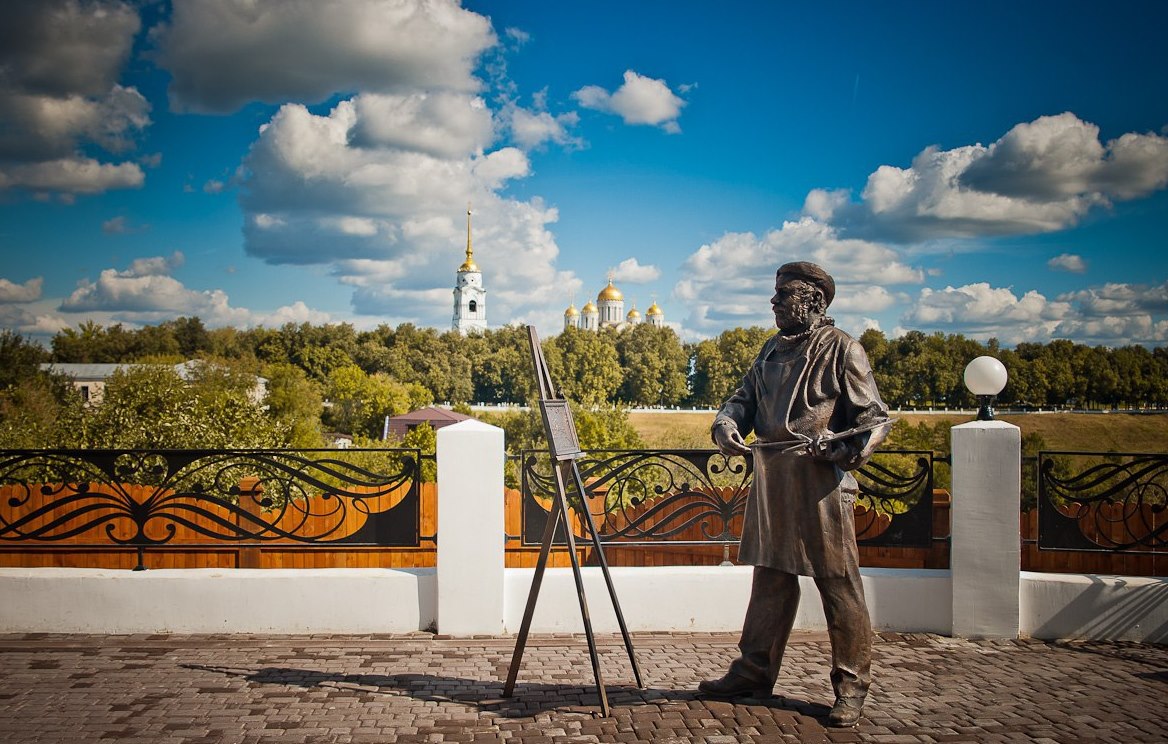 (пленэрная профориентационная программа для педагогов-художников и учеников)Главный руководитель программы: Куликова Анастасия Валерьевна: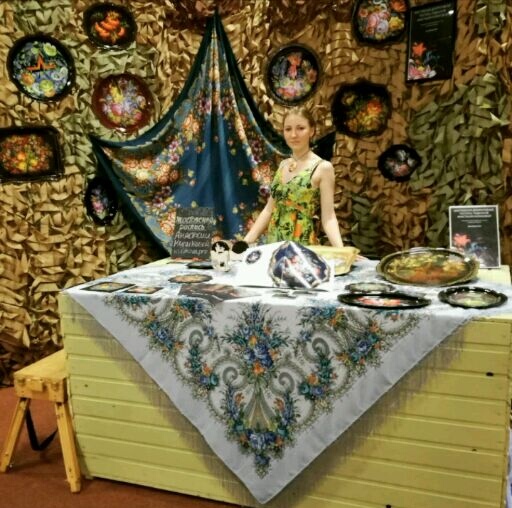                                                                     Член союза педагогов художников России.                                                                                           Основатель студии живописи Анастасии                                                                       Куликовой, участник и приглашенный                                                                     организатор школы ремесел                                                                     всероссийского форума «Таврида».                                                                     А также практикующий мастер Жестовской                                                                       росписи. Методист, преподаватель.Цели выездного пленэра:- освоение новых приемов и техник, с использованием разных художественных материалов на пленэре.- Погружение юных художников в ежедневную творческую атмосферу пленэра в древнерусских городах, с целью повышения творческого уровня и мастерства юных художников.- активизация подъема творческой деятельности у участников пленэра и популяризация художественного самообразования.- Знакомство с историей становления Русского государства, по средствам увлекательного выездного пленэра, посещения исторических музеев, экскурсий и творческих мастер-классов.Задачи:- организация выездных пленэрных занятий- рисование исторической архитектуры, пейзажей и памятников - знакомство учащихся с историей родной страны- посещение исторических музеев, экскурсий и мастер-классов- проведение онлайн выставки работ участников программы по итогам Статусы программы:все участники Программы получают сертификаты об участии в выездном пленэре.Будет организована интернет-выставка по итогам пленэра.Возможность участия в конкурсе по итогам пленэрного выезда.Скидка 10% для всех участников пленэра на другую поездку (не суммируется с другими скидками)   Увлекательные фотографии и море впечатлений в подарок!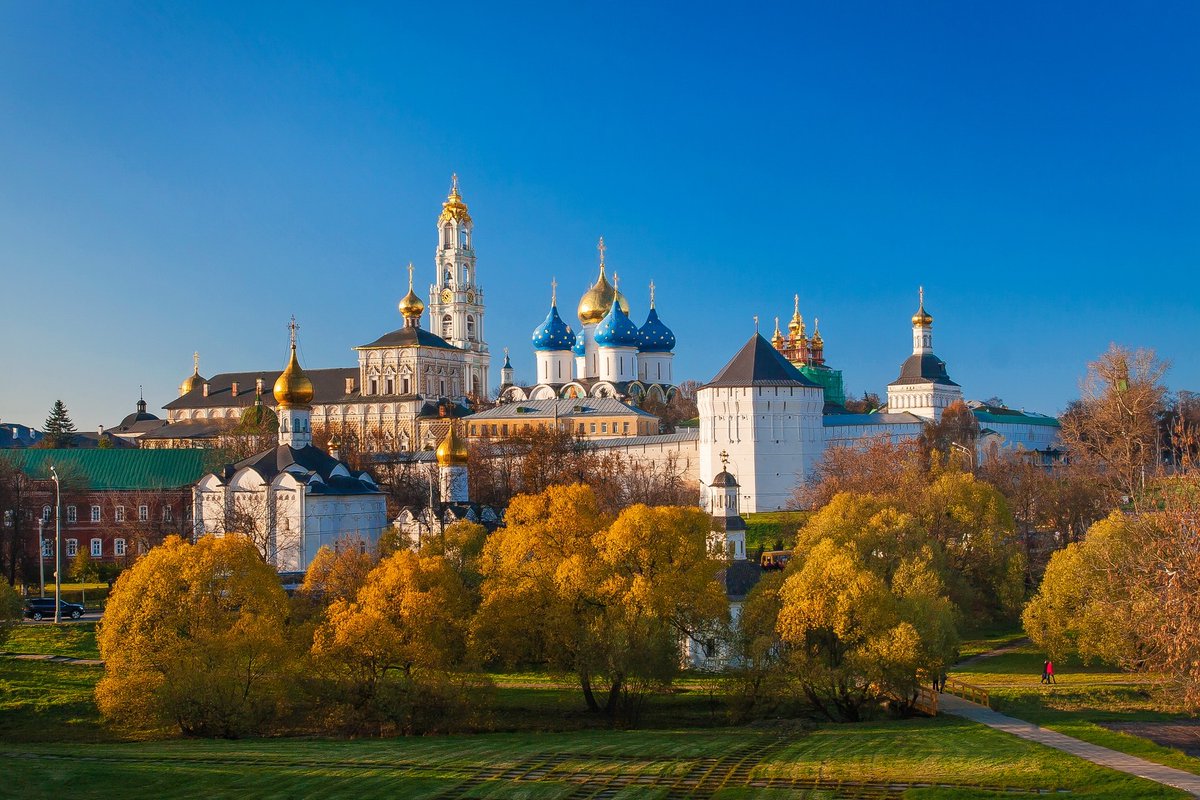 Мы приглашаем принять участие в образовательной программе по историческим и живописным местам Сергиево-Посадского района.    Поездка посвящена погружению в историю древней Руси и ее культуру: рисование красивых панорам исторического города, экскурсии по местам, где творилась история, мастер-классы и всегда сопровождающие каждый шаг - занятия на свежем воздухе. Мы посетим исторические музеи Сергиево-Посада, совершим ряд экскурсий по Старому городу и конечно же Лавре, узнаем много нового о истории из жизни и быта древних Русичей, посетим старинные храмы и монастыри, а также создадим целую серию живописных и графических работ на пленэре!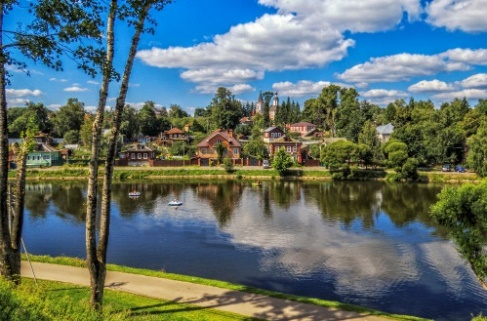 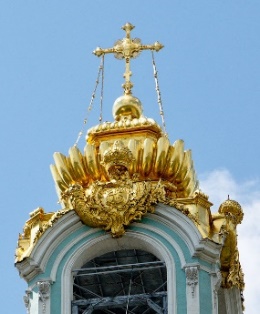 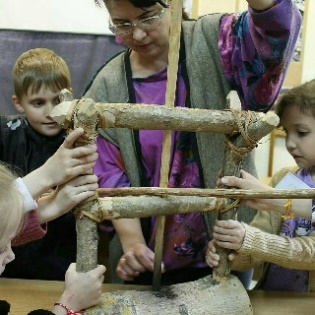 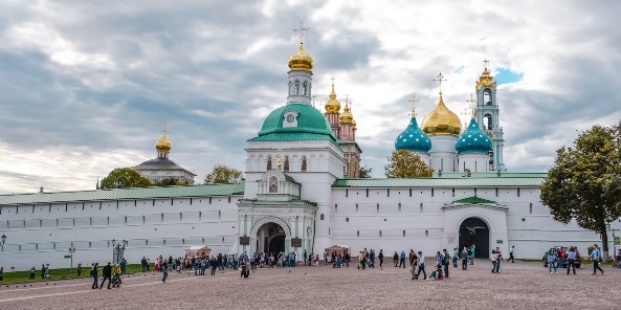 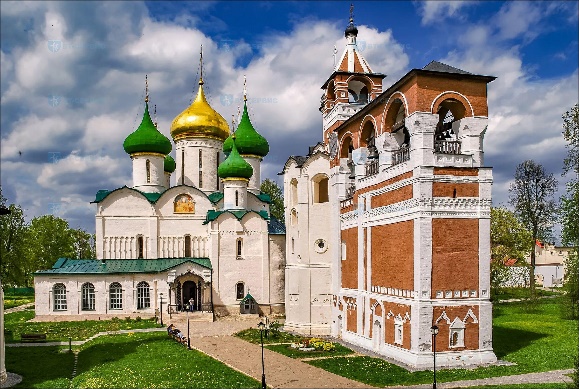 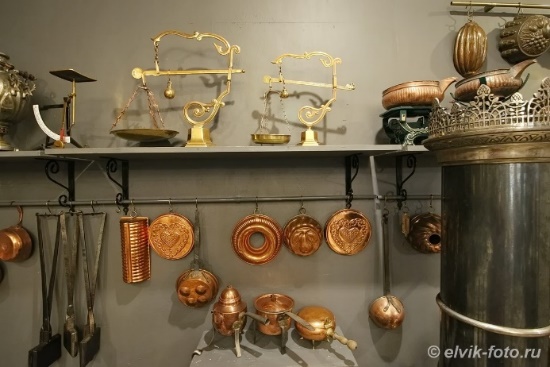 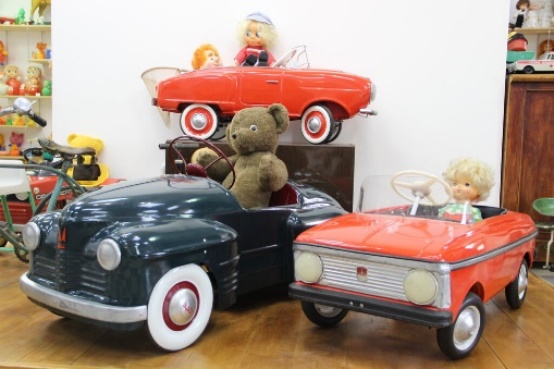 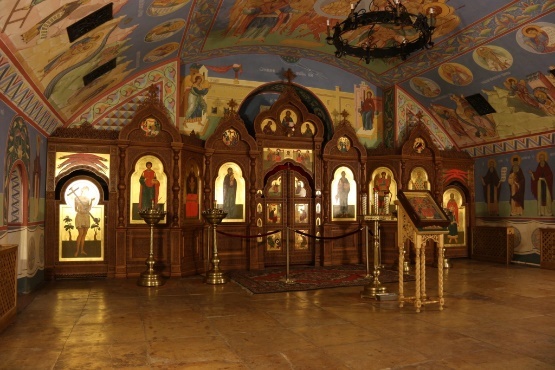 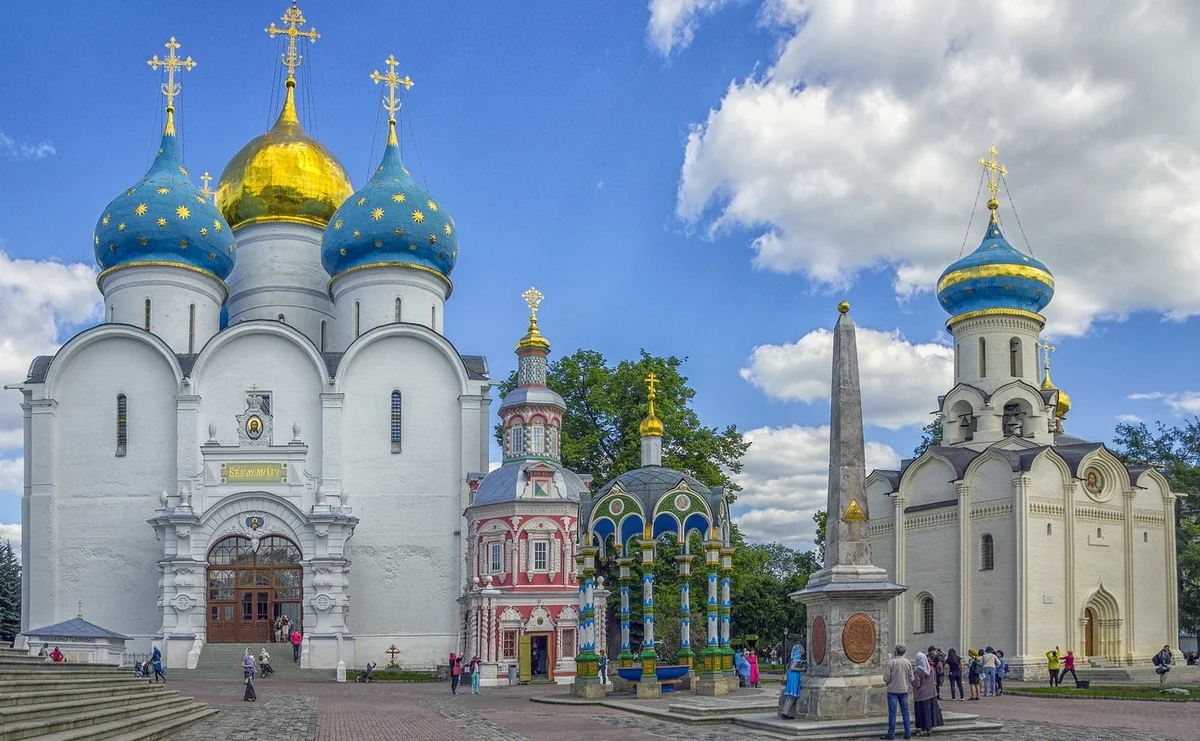 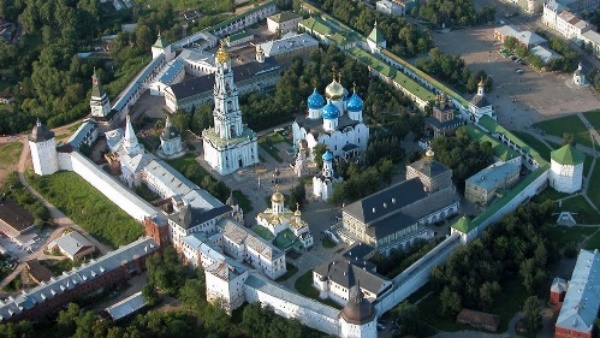 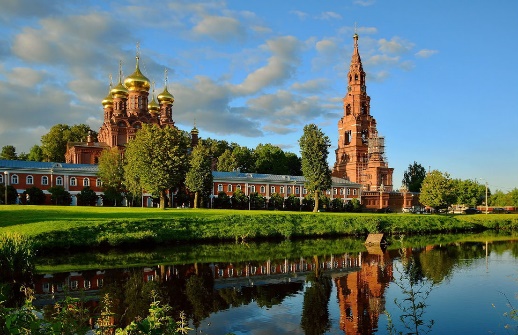 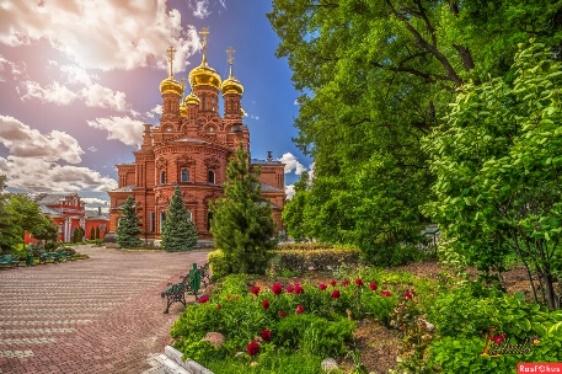 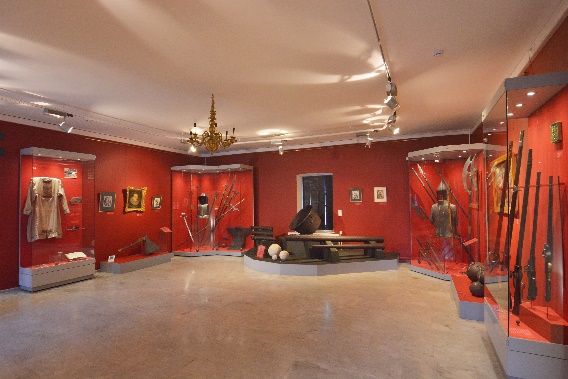 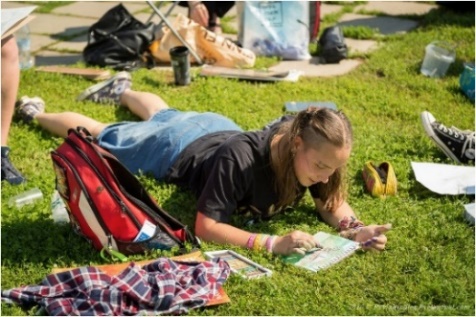 Программа выездного пленэра:1 день07:00 – 08:00 Общий сбор (точка сбора определяется с местоположением большинства участников)11:00 Приезд в г. Сергиев-Посад. Заселение в уютную хостел-гостиницу12:00 Обед 13:00 Знакомство с городом. Прогулка по центру: мемориал защитникам отечества, пруд конного двора, площадь монастыря, улица Карла Маркса 14:00 Посещение Краеведческого музея – 6 экспозиций. Интерактивная программа по древнему быту.16:30 Пленэр: Эскизные и живописные зарисовки старинного кремля.19:00 Ужин 20:30 Вечерняя программа (развивающие настольные игры: Элиас, крокодил, мафия, добль, монополия, др.)22:00 Отбой2 день7:00 Подъем 8:00 Завтрак9:00 Посещение Свято-Троицкой Сергиевой лавры. Экскурсия с гидом: Святые ворота, Предтеченская церковь, Успенский собор, Дворец царские чертоги, Колокольня, Смоленская церковь, Ризница, лавка мастеров, Трапезная царская и др.10:00 Пленэр внутри лавры.12:30 Обед в трапезной дворца Царские чертоги.13:30 Общие фото. Свободное время. 14:00 Посещение музея Ризница в Троице-Сергиевой лавре15:00 Знакомство с городом: памятник Сергию Радонежскому, красные палаты, Пятницкая церковь и часовня, мост влюбленных, смотровая площадка - блинная гора, памятник Петру и Февронии, Келарский пруд, смотровая площадка на пруд. Музей игрушки имени Н.Д. Бартрама и др. 16:00 Посещение музея игрушки имени Н.Д. Бартрама.17:00 Пленэр.19:30 Ужин20:00 Вечерняя программа (развивающие настольные игры: Элиас, крокодил, мафия, добль, монополия, др.)22:30 Отбой3 день7:00 Подъем 8:00 Завтрак9:00 Посещение исторического музея «Конный двор» 5 экспозиций.10:30 Пленэр. 14:00 Обед 15:00 Поездка за город и посещение Гефсиманского черниговского скита. 17вв.16:00 Обзорная экскурсия по монастырю и по живописной территории за монастырем. Общие фото. Пленэр внутри монастыря и снаружи17:30. Ужин в трапезной при монастыре или по приезду в кафе.18:00. Пленэр. Зарисовки21:00 Вечерняя программа (развивающие настольные игры: Элиас, крокодил, мафия, добль, монополия, др.)22:30 Отбой-7:00 Подъем 8:00 Завтрак9:00 Посещение Сергиево-Посадского государственного историко-художественного музея-заповедника. Главный корпус. 10:30 Пленэр.12:30 Общие фото. Свободное время. Сувениры.13:30 Посещение музея крестьянского быта Жили-были, с мастерской местного художника. Чаепитие-обед. Пленэр.19:00 Ужин20:00 Вечерняя программа (развивающие настольные игры: Элиас, крокодил, мафия, добль, монополия, др.)22:30 Отбой-8:00 Подъем 9:00 Завтрак 10:00 Посещение музея Музея советского детства (или Сергиевского Кухмистерского музея Программа "Купеческое чаепитие в исторических интерьерах")11:00 Пленэр.13:00 Подведение итогов, фото. 14:00 Обед15:00 Отъезд18:00 Прибытие в Москву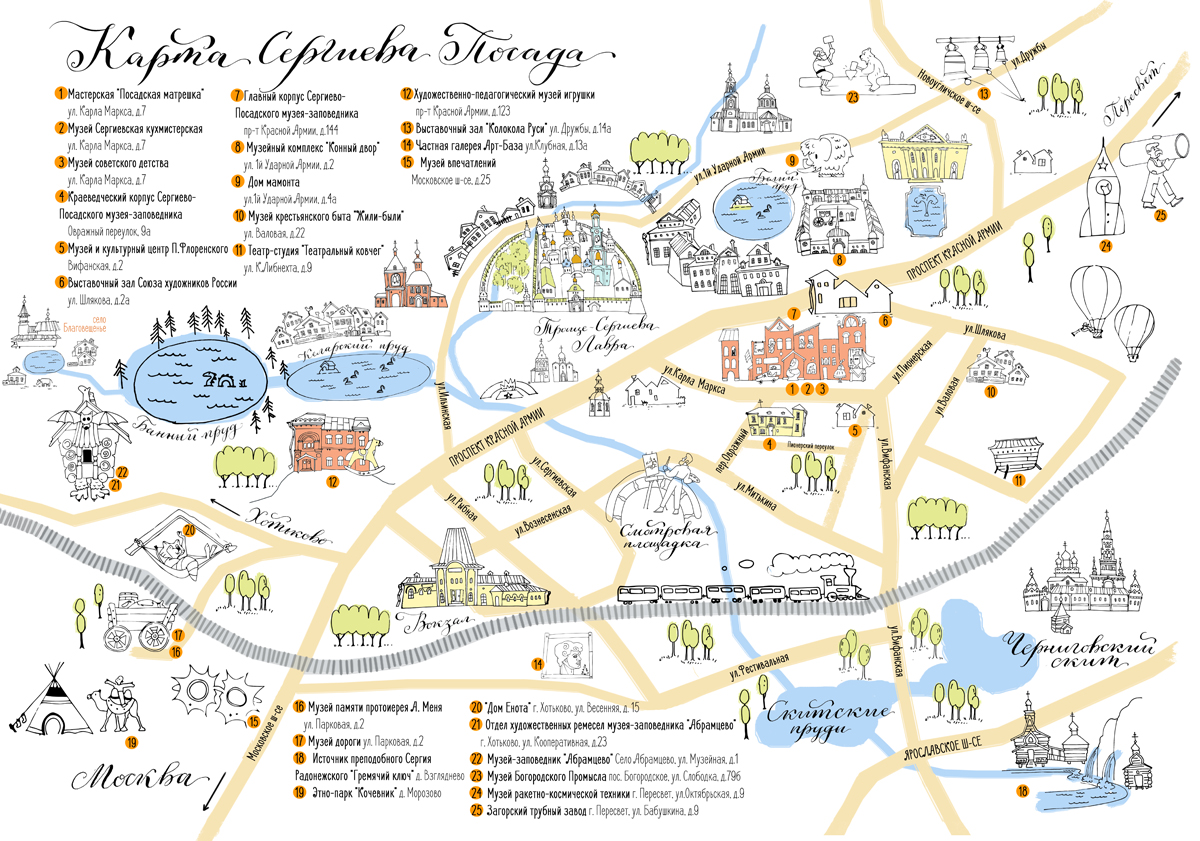 Стоимость программы: на 1 участника 5 дн. – 18 000р при оплате за 2 недели и ранее (+ 2 000р к сумме при фактической оплате, т.е. за 1-2 недели до поездки) При оплате поездки за 2 участников и более скидка 10% (родственники) Скидка 5% - Приведи друга (суммируется)Скидка 10% для всех участников пленэра на другую поездку (не суммируется с другими скидками)   При денежном возврате удерживается 30%В стоимость программы включено:Проживание в хостеле при монастыре (3,4,6,8-местные номера для участников, мальчики и девочки - раздельно)Питание (завтрак, обед, ужин). Трансфер (Москва-отель и отель-Москва и по городу).Стоимость экскурсий с гидами, входные билеты в музеи.Стоимость мастер-классов, квестов и интерактивных программ.Услуги вожатого и наставника по рисованию с натуры.Наши правила и условия:В группе по согласованию могут быть родители - стоимость не меняется (только доплата, при желании, за отдельный номер)В программе возможны небольшие изменения и переносы, в условиях меняющейся погоды (не касающиеся содержания)На каждого 6-го участника - к поездке присоединяется еще 1 наставник-вожатый.Все вопросы можно задать руководителю проекта – Куликовой Анастасии Валерьевне (8 968 006 0371 –WhatsApp)   Возраст участников выездного пленэра – от 9 лет и выше. (В случае если участнику 6-8 лет – обязательно также к поездке присоединяется Опекун-сопровождающий).Расписка от опекуна, о предупреждении возможных хронических заболеваниях, аллергиях, диетах и других особенностях, а также доверии несовершеннолетнего на время пленэрного выезда.При отказе участия в проекте в период его проведения – ответственность и расходы на обратную дорогу участника с организатора снимаются. При этом возврат денежных средств невозможен.Спешите! Количество мест ограничено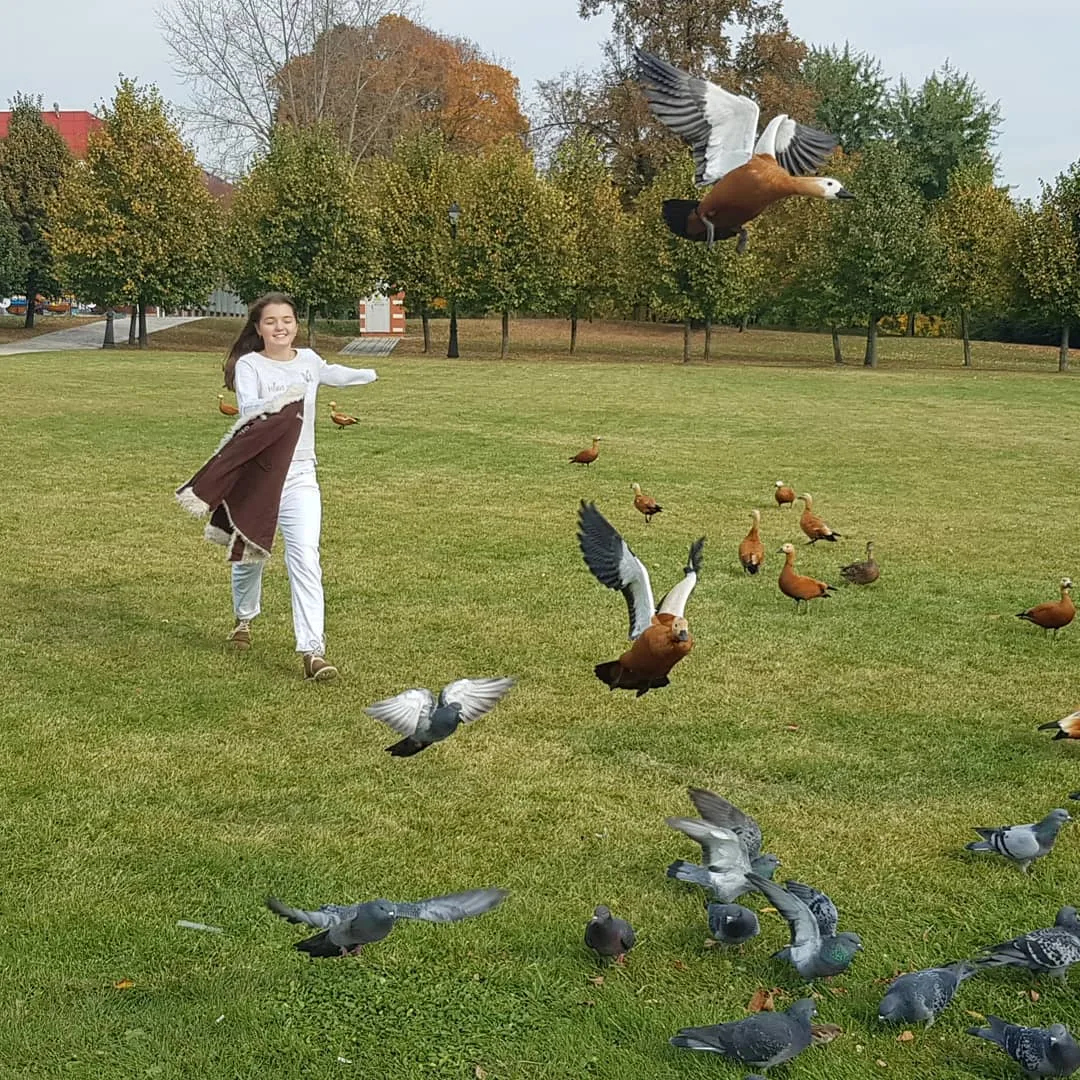 